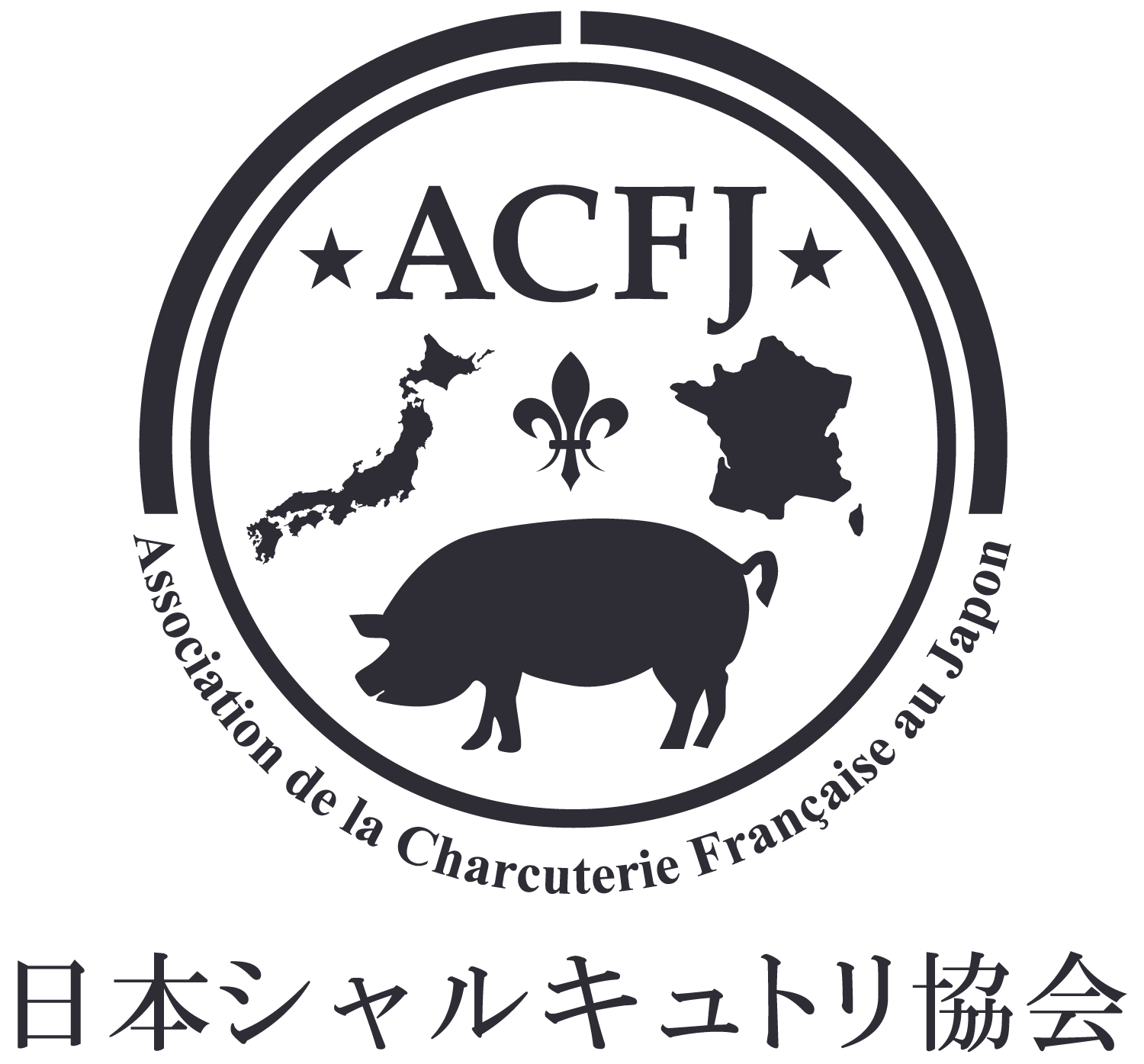 シャルキュトリセミナーパテ・クルート世界選手権2021 世界チャンピオンに学ぶ最高級のパテ・クルートをつくるには------------------------------------　お申し込み　------------------------------------
 6月10日(金)までに、Emailにてお申込みくださいお申し込み後、お振込み先のご連絡をさせていただきます。　
info@charcuterie.jp 　　お名前	　　  　　  　　  貴社名　　　　  　　　　　　　     　 ACFJ会員 №.　　　  　　☐非会員　　　
TEL：	　　　　　　　　　  　　　　　 E-mail：　　	　　　　		　		　	　　　　　　　　　　　　　　　　　ご同伴者名　　　   　　  　　　会員 №.　   　非会員 ACFJ会員5, 000円ｘ（  　 ）名   一般7, 000円ｘ（ 　  ）名  　合計　　　　　　　　　　　　円【お問い合わせ】日本シャルキュトリ協会(ACFJ) 〒〒101-0064　東京都千代田区神田猿楽町2-7-5 NKビル4F  ㈱オーダス内 ℡：03-5615-8068 / Fax：03-5615-8178  Mail ：info@charcuterie.jp  Web site：http://charcuterie.jp/ 